TÍTULO DEL TEXTO EN LA LENGUA DEL ARTÍCULORecibido: 00/00/202X. Aceptado: 00/00/202X. Cita recomendada:Apellido, N. (Año). Título. PHONICA, vol, p. xx-yy. DOIResumenPrimer texto del resumen en la lengua del documento principal primer texto del resumen en la lengua del documento principal primer texto del resumen en la lengua del documento principal primer texto del resumen en la lengua del documento principal primer texto del resumen en la lengua del documento principal primer texto del resumen en la lengua del documento principal primer texto del resumen en la lengua del documento principal primer texto del resumen en la lengua del documento principal primer texto del resumen en la lengua del documento principal.Cuerpo y tipo de letra Times New Roman 11. Cuerpo y tipo de letra Times New Roman 11. Cuerpo y tipo de letra Times New Roman 11. Cuerpo y tipo de letra Times New Roman 11. Cuerpo y tipo de letra Times New Roman 11. Cuerpo y tipo de letra Times New Roman 11. Cuerpo y tipo de letra Times New Roman 11. Palabras clave: Entre 3 y 5 palabras clave con la primera letra en mayúscula y separadas por punto y coma.Title (English)Abstract: First text of the abstract in the language of the main document first text of the abstract in the language of the main document first text of the abstract in the language of the main document first text of the abstract in the language of the main document first text of the abstract in the language of the main document first text of the abstract in the language of the main document first text of the abstract in the language of the main document first text of the abstract in the language of the main document first text of the abstract in the language of the main document first text of the abstract in the language of the main document first text of the abstract in the language of the main document first text of the abstract in the language of the main document.Font must be Times New Roman 11 font must be Times New Roman 11 font must be Times New Roman 11 font must be Times New Roman 11 font must be Times New Roman 11 font must be Times New Roman 11 font must be Times New Roman 11 font must be Times New Roman 11 font must be Times New Roman 11 font must be Times New Roman 11.Keywords: From 3 to 5 keyword with the first letter in capital and separated by semicolon.Títol (Català)Resum: Primer text del resum en la llengua del document principal primer text del resum en la llengua del document principal primer text del resum en la llengua del document principal primer text del resum en la llengua del document principal primer text del resum en la llengua del document principal primer text del resum en la llengua del document principal primer text del resum en la llengua del document principal primer text del resum en la llengua del document principal primer text del resum en la llengua del document principal document principal primer text del resum en la llengua del document principal. Cos i tipus de lletra Times New Roman 11. Cos i tipus de lletra Times New Roman 11. Cos i tipus de lletra Times New Roman 1. Cos i tipus de lletra Times New Roman 11. Cos i tipus de lletra Times New Roman 11. Cos i tipus de lletra Times New Roman 11. Cos i tipus de lletra Times New Roman 11. Cos i tipus de lletra Times New Roman 11. Paraules clau: Entre 3 i 5 paraules clau amb la primera lletra en majúscula i separades per punt i coma..1. Apartado de primer nivelCuerpo y tipo de letra Times New Roman 11. Cuerpo y tipo de letra Times New Roman 11. Cuerpo y tipo de letra Times New Roman 11. Cuerpo y tipo de letra Times New Roman 11. Cuerpo y tipo de letra Times New Roman 11. Cuerpo y tipo de letra Times New Roman 11. Cuerpo y tipo de letra Times New Roman 11. En el texto, las referencias a otros trabajos se citan con el apellido del autor o autores, y el año de publicación entre paréntesis: (Garrido, 2020). Si la referencia se ha extraído de una página, se añade una (p.) y el número de la página: (Garrido et al., 2019, p. 27), y en el caso que sean más de una: (Garrido et al., 2019, p. 27-28).Si se trata de dos o más obras de un mismo autor, se escriben los años separados por coma: (Marrero, 2014, 2015); y, en el caso que sean del mismo año, se distinguen con una letra: (Rodero, 2015a, 2015b).En relación con obras de dos autores, se citan los dos separados por “y” (Roseano y Fernández-Planas, 2019); en caso de que sean más de dos, se cita el primer autor seguido de et al.: (Prieto et al., 2013); y si son dos o más obras de autores distintos, se separan con punto y coma: (Alfano, 2015; Congosto, 2011; Face, 2006). Las citas textuales breves se presentarán entre comillas: «texto texto texto» (Escandell, 1999, p.3948)Si las citas tienen una extensión igual o superior a tres líneas, se presentarán justificadas en texto aparte, con unos márgenes izquierdo y derecho de 1 cm y la fuente Times New Roman 10 puntos. Por ejemplo: Como indica Carbonell (2014, p. 87):Texto de cita texto de cita texto de cita texto de cita texto de cita texto de cita texto de cita texto de cita texto de cita texto de cita texto de cita texto de cita texto de cita texto de cita texto de cita texto de cita texto de cita texto de cita texto de cita texto de cita texto de cita texto de cita texto de cita texto de cita texto de cita texto de cita texto de cita texto de cita texto de cita texto de cita texto de cita texto de cita. (Carbonell, 2014, p. 87)Si se tiene que omitir una parte de la cita, se indicará con tres puntos entre corchetes […].[…] Texto de cita texto de cita texto de cita texto de cita texto de cita texto de cita texto de cita texto de cita texto de cita texto de cita texto de cita texto de cita texto de cita texto de cita texto de cita texto de cita texto de cita texto de cita texto de cita texto de cita texto de cita Carbonell (2014, p. 87)Texto del documento principal texto del documento principal texto del documento principal texto del documento principal texto del documento principal texto del documento principal texto del documento principal texto del documento principal texto del documento principal texto del documento principal texto del documento principal texto del documento principal.1.1. Subapartado de segundo nivelTexto del documento principal texto del documento principal texto del documento principal texto del documento principal texto del documento principal texto del documento principal texto del documento principal texto del documento principal texto del documento principal texto del documento principal texto del documento principal texto del documento principal texto del documento principal texto del documento principal texto del documento principal.Texto del documento principal texto del documento principal texto del documento principal texto del documento principal texto del documento principal texto del documento principal texto del documento principal texto del documento principal texto del documento principal texto del documento principal texto del documento principal texto del documento principal texto del documento principal texto del documento principal texto del documento principal.1.1.1. Subapartado de tercer (y cuarto) nivelTexto del documento principal texto del documento principal texto del documento principal texto del documento principal texto del documento principal texto del documento principal texto del documento principal texto del documento principal texto del documento principal texto del documento principal texto del documento principal texto del documento principal texto del documento principal texto del documento principal texto del documento principal.2. Apartado de primer nivelTexto del documento principal texto del documento principal texto del documento principal texto del documento principal texto del documento principal texto del documento principal texto del documento principal texto del documento principal texto del documento principal texto del documento principal texto del documento principal texto del documento principal texto del documento principal texto del documento principal texto del documento principal.Las notas se situarán a pie de página con un formato de letra Times New Roman 10 e interlineado simple(1) Texto formateado para ejemplos texto formateado para ejemplos(2) Texto formateado para ejemplos texto formateado para ejemplosTexto del documento principal texto del documento principal texto del documento principal texto del documento principal texto del documento principal texto del documento principal texto del documento principal texto del documento principal texto del documento principal texto del documento principal texto del documento principal texto del documento principal texto del documento principal texto del documento principal texto del documento principal.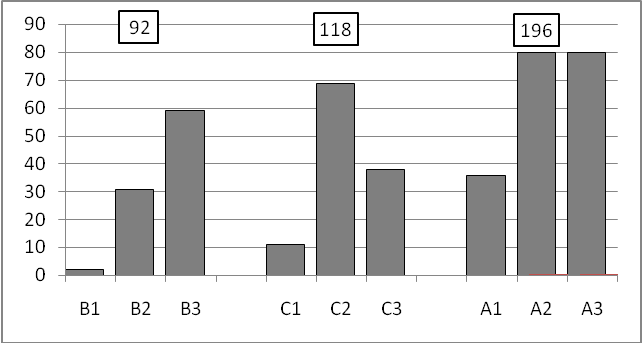 Figura 1. Pie de figura centrado y fuente Trebuchet 10. Texto del documento principal texto del documento principal texto del documento principal texto del documento principal texto del documento principal texto del documento principal texto del documento principal texto del documento principal texto del documento principal texto del documento principal texto del documento principal texto del documento principal texto del documento principal texto del documento principal texto del documento principal.Tabla 1. Pie de tabla centrado y fuente Trebuchet 10.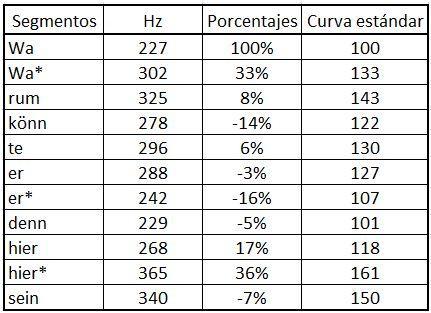  Texto del documento principal texto del documento principal texto del documento principal texto del documento principal texto del documento principal texto del documento principal texto del documento principal texto del documento principal texto del documento principal texto del documento principal texto del documento principal texto del documento principal texto del documento principal texto del documento principal texto del documento principal.Referencias bibliográficasPara las referencias bibliográficas, seguiremos las normes APA vigentes. Veamos a continuación algunos ejemplos: Artículo de revista (en papel o digital, con DOI o URL)Gómez-Domínguez, M., Fonseca-Mora, M.C. y Herrero, F. (2018). First and foreign language early reading abilities: The influence of musical perception. Psychology of Music, 1 (286), 1-12. https://doi.org/10.1177/0305735617746734Román, D., Muñoz-Builes, D. Quezada, C., y Atria, J.J. (2020). Alcances y límites de un mapa prosódico. Onomázein, 49, 21-39. https://doi.org/10.7764/onomazein.49.02 Stefanile. A. (2020). The Transition From Classroom to Zoom and How it Has Changed Education. Journal Of Social Science Research, 16, 33–40. https://doi.org/10.24297/jssr.v16i.8789Webb, N. M. (1989). Peer interaction and learning in small groups. International Journal of Educational Research, 13, 21-40.Capítulo de libroCondon, William S. (1982). Cultural Microrhythms. En Davis, M. (Ed.), Interaction Rhythms. Periodicity in Communicative Behavior (pp. 53-76). Human Sciences Press.Hualde, J. I. (2020). Syllable merger. En S. Colina, y F. Martínez-Gil (Eds.). The Routledge Handbook of Spanish Phonology (pp. 162-180). Routledge.Wharton, T. (2012). Prosody and Meaning: Theory and Practice. En J. Romero-Trillo (Ed.), Pragmatics and Prosody in English Language Teaching (pp.97-117). Sprinder.Comunicación/ Póster en un CongresoAlonso-Vega, J., Álvarez-Iglesias, A., Ávila-Herrero, I., y Froxán-Parga, M. X. (Junio, 2019). Verbal interaction analysis of the intervention to an adult with severe behavioral problems [Presentación de póster]. XVI European Congress of Psychology. Moscú, Rusia.    https://doi.org/10.26226/morressier.5cf632bbaf72dec2b055469e. Libro con editorLloret, M.R., y Pons, C. (Eds.). (2011).  Noves aproximacions a la fonologia i la morfologia del català. Institut interuniversitari de Filologia Valenciana. Libro (Impreso o en línea)Garay, U., Gaminde, I., Etxebarria, A., y Romero, A. (2015). La influencia del género textual en la producción del elemento prosódico. Servicio de Publicaciones de la Universidad de Navarra.Ladd, D.R. (1996). Intonational Phonology. Cambridge University Press. Martínez-Celdrán, E., y Fernández-Planas, A.M. (2007). Manual de fonética española. Articulaciones y sonidos de español. Ariel.   Tesis Flege, J.E. (1979).  Phonetic interference in Second Language Adquisition Tesis doctoral, Indiana University.  Marczyk, A. K. (2015). Déficits de la composante phonético-phonologique dans l'aphasie et stratégies compensatoires: Analyse acoustique et perceptive de productions consonantiques de sujets hispanophones [Tesis doctoral, Universidad Autónoma de Barcelona]. https://ddd.uab.cat/record/165717Nombre apellido/sUniversidad /Centro de investigación (País)email@email.emailhttps://orcid.org/0000-0000-0000-0000Nombre apellido/s Universidad / Centro de investigación (País)email@email.emailhttps://orcid.org/0000-0000-0000-0000Nombre apellido/sUniversidad /Centro de investigación (País)email@email.emailhttps://orcid.org/0000-0000-0000-0000Nombre apellido/s Universidad /Centro de investigación (País)email@email.emailhttps://orcid.org/0000-0000-0000-0000